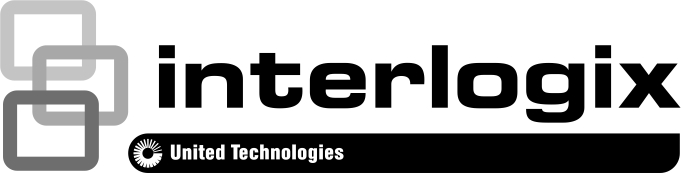 POC2052-4P-1CX A&E Specifications, Division 28 00 00 Electronic Safety and Security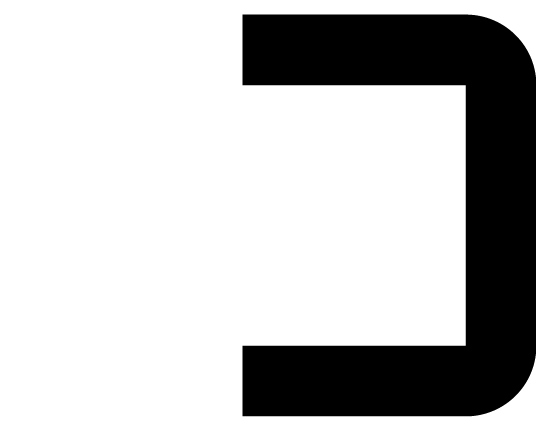 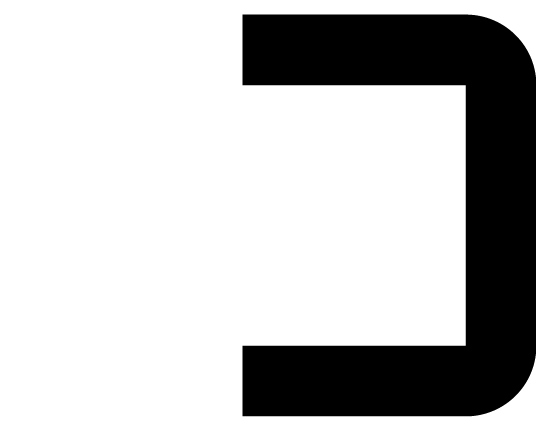 P/N 1073444-EN • REV A • ISS 29JAN18This A&E Specification conforms to CSI Master Format 2016 guidelines.28 05 00 Common Work Results for Electronic Safety and Security28 05 07 Power Sources for Electronic Safety and Security28 05 07. 21 PoE Power Sources for Electronic Safety and Security SpecificationsUTC Fire & Security Model Number: POC2052-4P-1CX.The module shall comply with IEEE 802.3at/af Power over Ethernet PSE (Power Source Equipment).Coaxial Port for Long Reach PoEThe module shall comply with the IEEE 1901 standard.The module shall utilize coaxial cable for the digital subscriber line.The module shall be equipped with Wavelet-OFDM schemes.The module shall support a coaxial distance up to 1 km with PoE output maximum.RJ45 Port for Long Reach PoEThe module shall comply with the IEEE 1901 standard.The module shall utilize coaxial cable for the digital subscriber line.The module shall be equipped with Wavelet-OFDM schemes.The module shall support UTP distance up to 500 meters with PoE output maximum.28 05 33 Safety and Security Network Communications Equipment28 05 33.15 Security Data Communications Power-Over-Ethernet SwitchesSystem DescriptionPerformance Requirements: Provide one BNC/RJ45 and 4 10/100Base-TX copper port with IEEE 802.3at/af Power over Ethernet injector.The system shall utilize RG6/U, RG59/U BNC port for long reach PoE over coaxial PD.The system shall utilize RJ45 port for long reach PoE over UTP PD.The system shall utilize EIA568, category 5/5e, 4-pair cables for 10Base-T or 100Base-TX to transfer Ethernet data and power simultaneously.28 05 45 Systems Integration and Interconnection Requirements28 05 45.11 MechanicalSurface Mount Dimensions: 5.3” x 3.46” x 2.2” (135 mm x 87.8 mm x 56 mm) Finish: Module shall be constructed of a metal enclosure. Weight: < 1.42 lb. / 644 g28 05 45.13 ElectricalPower Characteristics:Power: 44 to 56 VDC.Current Protection: Automatic re-settable solid-state current limitersVoltage Regulation: Solid-state, independent on each board28 05 45.15 InformationSubmittalsManufacturer’s Installation and Operating Manual: Printed installation and operating information for the switch.Warranty: Manufacturer’s Printed Warranty.Delivery, Storage, and HandlingStore in original packaging in a climate controlled environment. Storage Temperature not to exceed: –40 to +75˚CProject/Site ConditionsTemperature Requirements: Products shall operate in an environment with an ambient temperature range of –20 to +75˚C with the assistance of fan-forced cooling.Humidity Requirements: Products shall operate in an environment with relative humidity of 5 to 95% (non-condensing). WarrantyStandard UTC Fire & Security Inc. Comprehensive Warranty: UTC Fire & Security warrants the product to be free of factory defects under the manufacturer’s 3 Years Warranty.General SpecificationsThe Industrial Ethernet Extender shall be a POC2052-4P-1CX model.Ethernet PortThe module features four fixed 10/100Base-TX electrical ports. The module shall support the Ethernet data IEEE 802.3/082.3u 10/100Base-TX protocol using auto-negotiating and auto-MDI/MDI-X features.The module shall comply with IEEE 802.3at/af Power over Ethernet PSE (Power Source Equipment).The module shall support a UTP distance up to 100 m.Data SpecificationsData Interface: Ethernet IEEE 802.3uData Rate: 10/100 MbpsData Inputs: 4Operation Mode: Simplex or DuplexPOC SpecificationsNumber of POC ports: 1 (BNC/RJ45 connector)Cabling: Coaxial cable: 75 ohmRG-6/U cable, less than 12Ω/1000 ft.RG-59/U cable, less than 30Ω/1000 ft.LRP Maximum Distance: Max. 1000 m with PoE power by BNC cable (3280 ft.)Max. 500 m with PoE power by RJ45 cable (1640 ft.)Status IndicatorsStemPoE Power UsageLRP IN (POC)10/100Base-TX Port with PoEConnectorsLRP IN Connector:One BNC connectorOne RJ45 Port (shared with BNC port)Ethernet Port: Four RJ45 ports for data and PoE output.Environmental SpecificationsMTBF: > 100,000 HoursOperating Temp: –20 to +75˚CStorage Temp: –40 to +75˚CRelative Humidity: 5 to 95% (non-condensing).Regulatory Agencies/Approvals and ListingsFederal Communications Commission (FCC) Part 15, Class AEuropean Union Compliance (CE).AccessoriesDIN rail kitWall-mount kitExecutionPreparationStandalone Module (Surface Mount)Shall be mounted on a properly prepared surface adequate for the size and weight of module. The placement of the unit shall allow provision for cable installation and maintenance as indicated on the approved detail drawings and in compliance with the installation manual.InstallationGeneral: Locate fiber optic modules as indicated on the approved detail drawings and install module in compliance with the UTC Fire & Security user manual.The device is used for Point-to-Point connection only and, due to POC2052-4P-1CX being a LRP receiver device, it has to connect to a LRP injector such as POC252-1CXP-1T, POC2502-8CXP-2T-2S, or POC2502-16CXP-2T-2S.The device is used for Point-to-Multi-point connection and it has to connect to a LRP injector such as POC252-1CXP-1T, POC2502-8CXP-2T-2S, or POC2502-16CXP-2T-2S. However, POC-252-1CXP-1T must be connected to a 56 VDC power adapter (Master device to Slave device).POC2052-4P-1CX supports DC power input from a terminal block interface to resupply power for enhanced PoE power output.The BNC connector supports a 75 ohm cable. Depending on the quality of the coaxial cable, the maximum distance is 1.2 km with a coaxial cable.The distance will change according to the quality of coaxial cables.CleaningFollow all instructions for proper use of solvents and adhesives used for termination and splicing.At completion of the installation, dispose of the BNC cover properly.28 05 53 Identification for Electronic Safety and SecurityProductsDescription:IFS POC2502-4P-1CX 1-port Coaxial/RJ45 to 4-Port Fast Ethernet with POE-AT Extender Standalone.ManufacturerAcceptable Manufacturer: IFS BrandUTC Fire & Security, Inc.2955 Red Hill AvenueCosta Mesa, CA 92626 Phone 1-855-286-8889Substitutions: Not PermittedManufactured UnitsModel Number Descriptions: Reference Table A: Product Number DescriptionsModel Compatibility Chart: Reference Table B: Product Compatibility ChartMANUFACTURED UNITS REFERENCE TABLESTable A: Product Number Descriptions Table B: Product Compatibility Chart 28 08 00 Commissioning of Electronic Safety and Security28 08 11 Testing for Baseline Performance CriteriaTesting the 10/100TX Fast Ethernet Copper Link.Verify that the data leads and UTP ports are properly connected.Successful data link operation should be confirmed by communicating with other equipment.Test the 10/100TX PoE Copper output capability.Testing the coaxial cable link.Power on the POC252-1CXP-1T by connecting a 56 VDC power source or connecting to a POE+ injector.Connect a coaxial cable between the BNC ports of the POC252-1CXP-1T and POC2052-4P-1CX devices.PWR and LNK LEDs will go from blinking to illumination.Connect a RJ45 wire from the PoE OUT port of POC2052-4P-1CX to a PoE device.PoE IN-Use and LNK/ACT LEDs will illuminate.Connect a PC to POC252-1CXP-1T.Access the PoE device from the PC.Contacting SupportNorth America:855-286-8889techsupport@interlogix.comLatin America:561-998-6114latam@interlogix.comWeb site:www.interlogix.com/customer-supportEMEA:See specific country listings at:www.utcfssecurityproducts.com/CustomerSupportLEDColorFunctionP1GreenLit: indicates that power 1 has power.Off: indicates that power 1 is off.P2GreenLit: indicates the power 2 has power.Off: indicates that power 2 is off.FAULTRedLit: indicates the either power 1 or power 2 has no power.Off: indicates that power 1 and power 2 works normally.LEDColorFunction10 WGreenLit: indicates that PoE power consumption has been over 10 W.Off: indicates that PoE power consumption is lower than 10 W.20 WGreenLit: indicates that PoE power consumption has been over 20 W.Off: indicates that PoE power consumption is lower than 20 W.30 WGreenLit: indicates that PoE power consumption has been over 30 W.Off: indicates that PoE power consumption is lower than 30 W.40 WGreenLit: indicates that PoE power consumption has been over 40 W.Off: indicates that PoE power consumption is lower than 40 W.LEDColorFunctionPWRGreenLit: indicates that the power is on.LNKGreenLit: indicates that the coaxial link is established.Off: indicates that the coaxial link is is not established.LEDColorFunctionLNK/ACTGreenBlink: indicates that the extender is actively sending or receiving data over that port.PoE In-UseOrangeLit: indicates that the port is providing PoE power.Model NameDESCRIPTIONMAX. DISTANCEPOC2052-4P-1CX4-Port Fast Ethernet PoE+ IP over coax Industrial Unmanaged Switch.Max. 1000 m with PoE power by LRP IN BNC RG-6/U 75 ohm cable (3280 ft.).Max. 500 m with PoE power by LRP IN RJ45 cable (1640 ft.)Model NameDESCRIPTIONMAX. DISTANCEPOC252-1CXP-1T1-port Power over Coax 30W Ethernet TransmitterMax. 1000 m with PoE output (3280 ft.)Max. 1200 m without PoE output (3937 ft.)POC2502-8CXP-2T-2S8-port Power over Coax SwitchMax. 1000 m with PoE output (3280 ft.)Max. 1200 m without PoE output (3937 ft.)POC2502-16CXP-2T-2S16-port Power over Coax SwitchMax. 1000 m with PoE output (3280 ft.)Max. 1200 m without PoE output (3937 ft.)